Cards for the 4 in a line: photocopy TWO sets (in different colours) - enlarge if poss.Ask your friend some questions:Now write 10 questions and answer them. 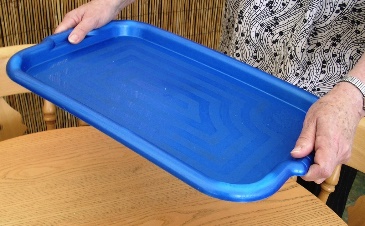 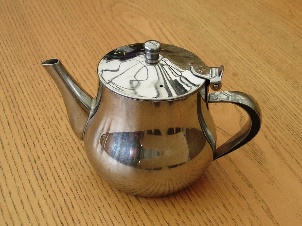 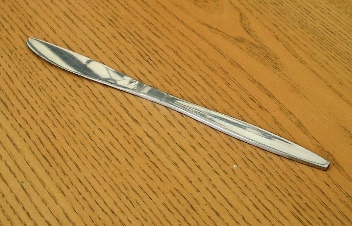 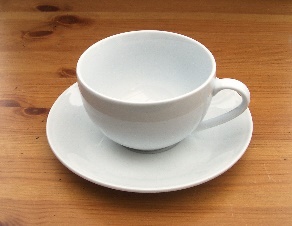 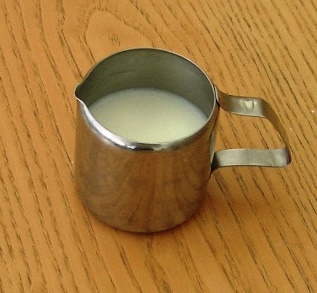 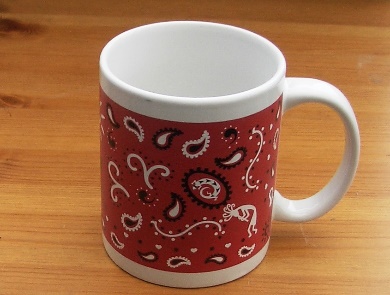 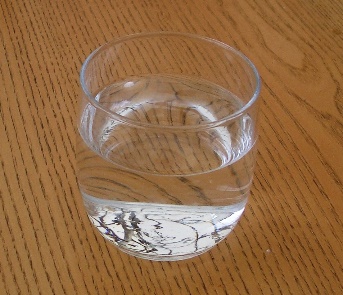 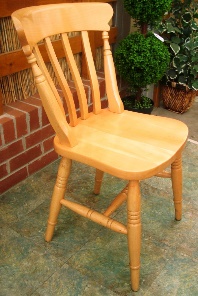 Racing to English 13nDo you – dining room: 4 in a lineDo you – dining room: 4 in a lineDo you – dining room: 4 in a lineYesYesYesYesYesYesYesYesYesYesYesYesYesYesYesYesDo you put a cup on a saucer?Do you carry things on a tray?Do you put a cup on a spoon?Do you carry things on a knife?Do you cut your food with a knife?Do you drink water out of a glass?Do you cut your food with a saucer?Do you drink water out of a fork?Do you put milk in a milk jug?Do you sit on a chair?Do you put milk in a chair?Do you sit on a milk jug?Do you pour tea out of a teapot?Do you put food on a plate?Do you pour tea out of a spoon?Do you put food in a teapot?Racing to EnglishActivity 13nDo you – dining room 4 in a line Worksheet Do youcarry thingscut thingsdrink teadrink waterpour teaput a cupput milkput teasitonin with out ofa chair?a cup?a glass?a jug?a knife?a mug?a saucer?a teapot?a tray?Yes you do.No you don’t.